POLICY OVERVIEWSections two (2) and three (3) give general information applicable to the entire policy. Section four (4) through six (6) outline responsibility for record maintenance, record criteria, and the submission procedure.Section seven (7) lists documents and forms applicable to this policy.Sections eight (8) and nine (9) outline administrative procedures and responsibility for ongoing policy implementation and dissemination.PURPOSE OF POLICYTo set forth criteria for achieving and submitting swim records to Utah Swimming and obligations of the LSC.DEFINITIONSAthlete (or Athlete Member): Currently registered Athlete Member in good standing with USA Swimming and Utah Swimming. In Good Standing: See Membership Article of Utah Swimming Bylaws for guidelines regarding membership status.LSC: Local Swim Committee, the regional governing body for USA Swimming. The LSC for the state of Utah is Utah Swimming.UTSI: Utah Swimming, Inc. A Utah not-for-profit corporation.UTAH SWIMMING RECORD MAINTENANCEUTSI maintains records on the Utah Swimming website, www.swimutah.com.   UTAH SWIMMING RECORD CRITERIAThe swimmer must be registered with Utah Swimming.  Times must be achieved at a USA Swimming-Sanctioned meet, Observed meet, Approved meet, or recognized international competition.    UTSI recognizes records in LCM (50M) and SCY (25Y) in the USA Swimming Rule Book list of events for individuals and relays as eligible UTSI records.  Recognized age groups are 10-under, 11-12, 13-14, 15-16, 17-18 and Senior. Collegiate athletes are eligible to establish a Time of Record in the Senior category only.  Collegiate athletes must be a registered member of Utah SwimmingRelay lead-off splits will be accepted for Utah Swimming Records.  Times of Record must be recorded with the UTSI Secretary and/or LSC Administrator and are subject to SWIMS verification. RECORD SUBMISSION PROCEDURESubmissions must include:    Swimmer’s name (preferred names may be submitted in addition to their legal name),  USA Swimming registration number,  USA Swim Club designation,  Meet name, meet sanction number, event in which record was broken, and time achieved at meet. Submissions maybe made by club administrator, coach, parent and/or athlete.  Provided the submissions meet the requirements as outlined above.  Submission should go to the UTSI Secretary and/or LSC Administrator.Swimmers that achieve Time of Record will be issued a certificate of achievement.  Certificates for the short course season shall be available for clubs no later than September 1st. Certificates for the long course season shall be available no later than December 31st. A new Time of Record will be posted on the UTSI website after verification is complete.  RELATED DOCUMENTS AND FORMSNone at this timeNOTIFICATIONLink to policy will be posted on the UTSI Records pageSeasonally, the person responsible for receiving and processing LSC records will send Certificates of Achievement to swimmers who achieve Times of Record.  Short Course certificates will be delivered by September 1st.  Long Course certificates will be delivered by December 31st.DISSEMINATION OF POLICY AND UPDATINGLink to policy will be posted on the UTSI Policies and Procedures pageAnnually, the persons responsible for receiving and processing LSC records will review and update this policy and procedure as needed.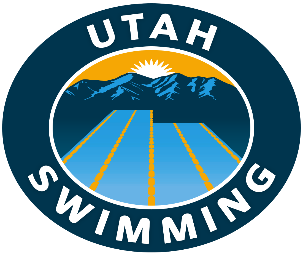 Policies and ProceduresPolicies and ProceduresSubject: Utah Swimming RecordsDocument Number: 152Version Number: 3 Effective Date: Pre-March 2014Last Revision: January 12, 2021 CHANGE LOG CHANGE LOG CHANGE LOG CHANGE LOG CHANGE LOGVersionDateDescription of Change/Section(s)Author or EditorAuthority1Pre-2014Part of the 3/2014 Policies and Procedures ManualUnknownBOD211-12-2019Removal from 3/2014 P&P Manual and moved to new online P&P/Entire policyStan Crump & Cathy VaughanBOD31-12-2021Updated format fully to current template and deadlinesCathy Vaughan & Todd EtheringtonBOD